                       中国高等教育学会档案工作分会                       第六次会员代表大会在武汉召开     2019年7月3日至6日，中国高等教育学会档案工作分会（简称中高档分会）第六次会员代表大会在武汉召开。会议由中高档分会、武汉大学主办，来自全国高校的385名会员代表参加会议。甘肃代表团由甘肃省档案学会高校分会副理事长兼秘书长、西北师范大学档案馆馆长邵青山带队，10个高校的11位代表参会。会议选举产生了中高档分会第六届理事会理事及领导机构，颁发了“从事高校档案工作满30年”人员荣誉证书。     甘肃代表团还利用参会机会，于7月2日至3日考察学习了武汉大学档案馆、华中科技大学档案馆、中国地质大学档案馆，参观了武汉大学校史馆、华中科技大学校史馆。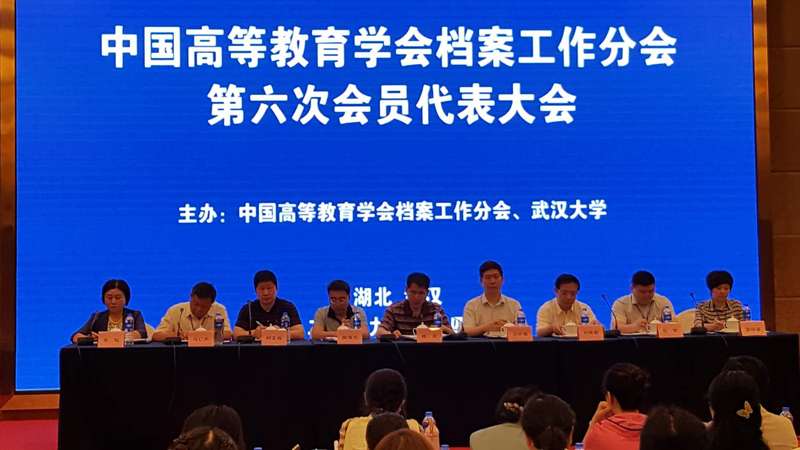 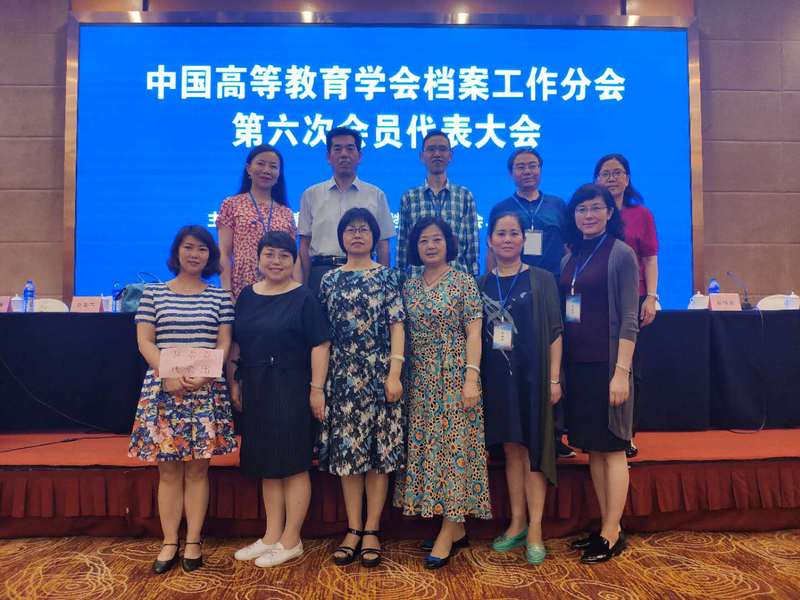 